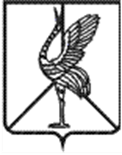 Совет городского поселения «Шерловогорское»РЕШЕНИЕ26 февраля 2016 года                                                                              № 301поселок городского типа Шерловая ГораОб отчете главы городского поселения «Шерловогорское» о своей деятельности и деятельности Совета городского поселения «Шерловогорское» за 2015 год	Руководствуясь Федеральным законом от 06.10.2003г.  № 131 – ФЗ «Об общих принципах организации местного самоуправления в Российской Федерации» и Уставом городского поселения «Шерловогорское», заслушав отчет главы городского поселения «Шерловогорское» о результатах  трудовой деятельности за 2015 год, Совет городского поселения «Шерловогорское» решил:1. Утвердить отчет главы городского поселения «Шерловогорское» о своей деятельности и деятельности Совета городского поселения «Шерловогорское» за 2015 год и признать работу удовлетворительной.2.Настоящее решение вступает в силу на следующий день со дня официального опубликования (обнародования).3.Настоящее решение разместить (опубликовать) на официальном сайте городского поселения «Шерловогорское» в информационно-телекоммуникационной сети «Интернет».Глава городского поселения«Шерловогорское»                                                             Н.Ю. Чернолихова                 ПРИЛОЖЕНИЕк решению Совета городскогопоселения «Шерловогорское»от 26 февраля 2016 года № 301Отчет главы городского поселения «Шерловогорское» о своей деятельности и деятельности Совета ГП «Шерловогорское» за 2015 годСовет г. п. «Шерловогорское» является выборным, постоянно действующим представительным органом г. п. «Шерловогорское»,  который работает в правомочном составе из 14 депутатов (выбыл Засухин Н. Г. в связи со смертью). На постоянной основе работает один депутат – глава г. п. «Шерловогорское», осуществляющий полномочия председателя Совета г. п. «Шерловогорское». В структуре Совета образованы и действуют три постоянных комиссии, курирующие соответствующие вопросы местного значения, относящиеся к ведению органов местного самоуправления поселения: контрольно – ревизионная комиссия; комиссия по вопросам ЖКХ ; комиссия по социальным вопросам. За отчетный период, т.е. в 2015 году проведено  14 заседаний Совета г. п. «Шерловогорское», из них 2  - внеочередное. Также проведено – 5 публичных слушаний.Важнейшей задачей работы депутатов Совета г. п. «Шерловогорское» является создание нормативной правовой базы для эффективной жизнедеятельности поселения, его социально – экономического развития, успешного решения вопросов благоустройства поселения и создания благоприятных условий для проживания жителей поселения. В связи с решением этих вопросов в 2015 году Советом г. п. «Шерловогорское» было принято 86 нормативных правовых актов (решений), на 24 НПА больше чем в 2014 году.  Нормативные правовые акты были приняты  и опубликованы в газетах «Даурская новь» и «Вестник городского поселения «Шерловогорское», а также на сайте городского поселения «Шерловогорское», в установленные сроки. Нормативные правовые акты были приняты согласно принятым изменениям в федеральном законодательстве и законодательстве Забайкальского края и, руководствуясь требованиям законодательства РФ,  проекты нормативных правовых актов прошли антикоррупционную проверку в Борзинской межрайонной прокуратуре. Также,  в связи с изменениями в федеральном законодательстве и в соответствии с требованиями действующего законодательства РФ, были внесены соответствующие изменения в Устав городского поселения «Шерловогорское»  и решения Совета городского поселения. За 2015 год проведено 5 публичных слушаний по проектам решений: «О внесении изменений и дополнений в Устав городского поселения «Шерловогорское»;  «О бюджете городского поселения «Шерловогорское» на 2016 год»; «О внесении изменений в Правила землепользования и застройки городского поселения «Шерловогорское»; «О принятии среднесрочного плана социально – экономического развития городского поселения «Шерловогорское» на 2016 – 2020 годы»; «Отчет об исполнении бюджета городского поселения «Шерловогорское» за 2014 год».За отчетный период в Совет городского поселения Борзинской межрайонной прокуратурой было направлено для исполнения: 2 протеста, 1 замечания, 1 требование и 2 информационных письма; все протесты, требования и замечания рассмотрены и удовлетворены в установленном порядке.	Также в Совет городского поселения «Шерловогорское» поступило 3 экспертных заключения и 2 информационных письма с Администрации Губернатора Забайкальского края, которые были рассмотрены и приняты, в соответствии с замечаниями, решения Совета.Работа по рассмотрению письменных обращений граждан организована в соответствии с Федеральным законом от 02.05.2006 года № 59 – ФЗ «О порядке рассмотрения обращений граждан Российской Федерации». В 2015 году поступило 45 входящих документов, касающихся жилищных вопросов, вопросов о благоустройстве поселения и ЖКХ, о состоянии дорог и др. Все вопросы были рассмотрены совместно с руководителем администрации поселения, управляющими организациями («Эксплуатационник – ремонтник» и «Харанорское ЖКХ») и были даны ответы.   Исходящих документов прошло 34. Было издано 44 постановления и 16 распоряжений.Годовой документооборот составил 139 документов. Глава городского поселения участвовала в планерных совещаниях у руководителей муниципального района «Борзинский район» и городского поселения «Шерловогорское», на расширенных планерных совещаниях с руководителями муниципального района «Борзинский район», ежемесячно участвовала в работе Совета глав поселений. Принято участие в 36 заседаниях комиссии по подготовке Правил землепользования и застройки городского поселения «Шерловогорское» и в 36 публичных слушаниях по вопросам данной комиссии.Проведано 2 заседания Общественного совета по осуществлению контроля для определения приоритетных вопросов в социальной сфере при совместном взаимодействии с субъектами социальной сферы на территории городского поселения «Шерловогорское» с представителями Министерства здравоохранения Забайкальского края и главным врачем Борзинской ЦРБ Федотовым А. М.Принято участие во многих мероприятиях поселения (спортивных, культурно – массовых и др.), активно проводится совместная работа с «Обществом инвалидов городского поселения «Шерловогорское», ПФР России по Борзинскому району. На территории поселения были организованы и проведены: встреча с Правительством Забайкальского края с населением поселения; с главным врачом Борзинской ЦРБ Федотова А. М. с депутатами, Общественным советом и населением; встреча Совета предпринимателей городского поселения «Шерловогорское» с сотрудниками Шерловогорского ОП ОМВД России по Борзинскому району и специалистами Центра занятости с населением; заседание Совета предпринимателей нашего поселения со специалистами Центра занятости населения по Борзинскому району по вопросам оказания помощи переселенцам с Украины, с врио начальником УГИБДД УМВД России по Забайкальскому краю подполковником полиции Белобровым Э. В. и начальником отдела ОМВД России по Борзинскому району Гурулевым С. В.Организован и проведен общепоселковый субботник, принято активное участие в Гражданском форуме 2015 года в г. Чите и др. 	Проведена работа с обращениями, заявлениями и жалобами граждан, для чего проводились адресные встречи с авторами обращений, чтобы составить представление о проблеме и принять правильное решение. Неоднократно привлекались для решения возникших вопросов специалисты администрации поселения, руководители управляющих организаций. Также, совместно с депутатами Совета принимали активное участие в решении социальных вопросов.В рабочем режиме велась переписка с такими организациями и учреждениями, как:Министерство энергетики (г. Москва), Администрация Губернатора Забайкальского края, Управление организационной работы и развития МСУ Забайкальского края, Законодательное Собрание Забайкальского края; Администрация городского округа «город Чита», Роспотребнадзор  Забайкальского края, Министерство экономического развития промышленной политики Забайкальского края, Государственная жилищная инспекция Забайкальского края, Министерство территориального развития Забайкальского края, Забайкальский фонд капитального строительства многоквартирных домов (региональный оператор), Региональная служба по тарифам и ценообразованию Забайкальского края, Министерство юстиции России – Управление Министерства юстиции РФ по Забайкальскому краю, ТГК-14, ОАО «Читаэнергосбыт», «МСРК Сибири» - филиал ОАО «Читаэнерго», комитет по финансам муниципального района «Борзинский район», комитет образования и молодежной политики администрации муниципального района «Борзинский район», Роспотребнадзор (Управление федеральной службы по надзору в сфере защиты прав потребителей и благополучия человека по Забайкальскому краю), Борзинская межрайонная прокуратура, Совет муниципального района «Борзинский район» (глава МР «Борзинский район»), Управляющим Читинским отделением банка № 8600 Абагуевым Б. А. и др.Фактов проявления коррупции, конфликта интересов, склонения главы городского поселения «Шерловогорское» к совершению противоправных проступков в 2015 году не выявлено.